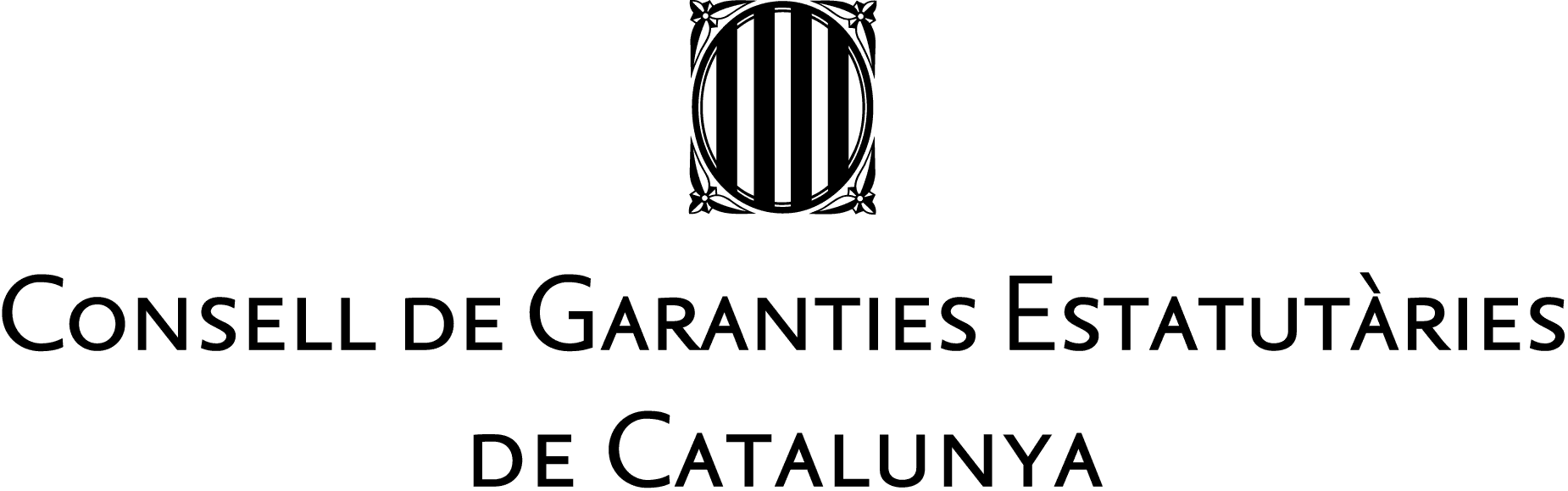 Formulari de sol·licitud d’ús de les sales d’actes de la planta noble del Palau CentellesDades de la sol·licitudInstitució o entitat públicaNom i NIFPersona de contacteNom i cognomsCorreu electrònic i telèfon de contacteDescripció de l’acteNom o títolData/esHorari/sFormat i nombre d’assistentsAltres dades d’interès o d’especial rellevànciaDeclaració responsableAmb la presentació d’aquesta sol·licitud declaro responsablement que la institució o entitat pública:– Coneix les normes del Consell de Garanties Estatutàries per a la celebració d’actes a les sales de la planta noble del Palau Centelles i es compromet, en cas d’autoritzar-se l’acte sol·licitat, a complir-les.– Disposa d’una pòlissa d’assegurança de responsabilitat civil vigent i al corrent de pagament que és suficient per cobrir els danys materials i/o personals derivats de l’organització de l’acte o de les activitats que es desenvolupin en relació amb aquest.– Garanteix que els treballs referits a l’organització, el muntatge i el desmuntatge de l’acte programat, si s’autoritza, compliran la normativa vigent en matèria de prevenció de riscos laborals i que es durà a terme la coordinació necessària en aquesta matèria amb els serveis tècnics del Consell.– Garanteix que procedirà a la reparació o substitució immediata, amb les mateixes característiques, en el cas que es generi qualsevol desperfecte en les dependències, el mobiliari, els elements del sistema audiovisual o qualsevol altre bé moble.DataSignatura digitalNom i càrrec de la persona que presenta la sol·licitud en nom de la institució o entitat públicaInformació sobre protecció de dadesResponsable del tractament: Consell de Garanties Estatutàries, amb domicili a la Baixada de Sant Miquel, 8, 08002, de Barcelona, i amb correu electrònic consell.cat@cge.cat. Delegat de protecció de dades: Podeu contactar amb el delegat de protecció de dades mitjançant una comunicació escrita dirigida a la seva atenció per correu postal a l’adreça Baixada de Sant Miquel, 8, 08002, de Barcelona, o bé mitjançant correu electrònic a dpd@cge.cat.Finalitat del tractament: Les dades personals facilitades al Consell de Garanties Estatutàries, mitjançant aquest imprès o per qualsevol altra via utilitzada en el futur en relació amb aquest, seran tractades amb l’única finalitat de tramitar la vostra sol·licitud, contactar en relació amb el seu objecte i, si escau, gestionar la cessió d’ús de les sales d’actes de la planta noble del Palau Centelles. Legitimació: La base jurídica per al tractament de les vostres dades és l’execució de la relació contractual amb el Consell de Garanties Estatutàries relativa a la cessió d’ús de les sales d’actes de la planta noble del Palau Centelles. Les dades són obligatòries per a la tramitació de la vostra sol·licitud. Temps de conservació: Les dades proporcionades es conservaran durant el temps que sigui necessari per complir amb la finalitat per a la qual van ser recollides i per determinar les possibles responsabilitats que poguessin derivar-se’n. Serà d'aplicació el que preveu la normativa d'arxius i documentació.Destinataris: No es cediran dades a tercers, llevat que així ho estableixi una obligació legal. No es preveu la transferència internacional de les vostres dades. Drets dels interessats: Teniu dret a accedir a les vostres dades personals, a sol·licitar la rectificació de les dades inexactes o, si escau, a sol·licitar-ne la supressió quan, entre altres motius, les dades ja no siguin necessàries per a la finalitat per a la qual van ser recollides, així com a limitar-ne el tractament, si escau. Podeu exercir els vostres drets enviant una sol·licitud per escrit adreçada al delegat de protecció de dades del Consell de Garanties Estatutàries, a la Baixada de Sant Miquel, 8, 08002, de Barcelona, o a l’adreça de correu electrònic dpd@cge.cat. Així mateix, si considereu que s’ha comès una infracció de la legislació en matèria de protecció de dades respecte al tractament de les vostres dades personals, teniu dret a presentar una reclamació davant l’Autoritat Catalana de Protecció de Dades.Instruccions– Un cop emplenat el formulari de sol·licitud, heu de convertir-lo a un fitxer que permeti fer-hi la signatura electrònica (preferentment, PDF o similar).– El formulari signat, l’heu d’enviar per correu electrònic a l’adreça consell.cat@cge.cat, preferiblement amb un mes d’antelació a l’acte sol·licitat.– En aquest correu electrònic, a més, cal que adjunteu el programa de l’acte, en cas de disposar-ne, i la relació d’autoritats o alts càrrecs si està previst que hi assisteixin. 